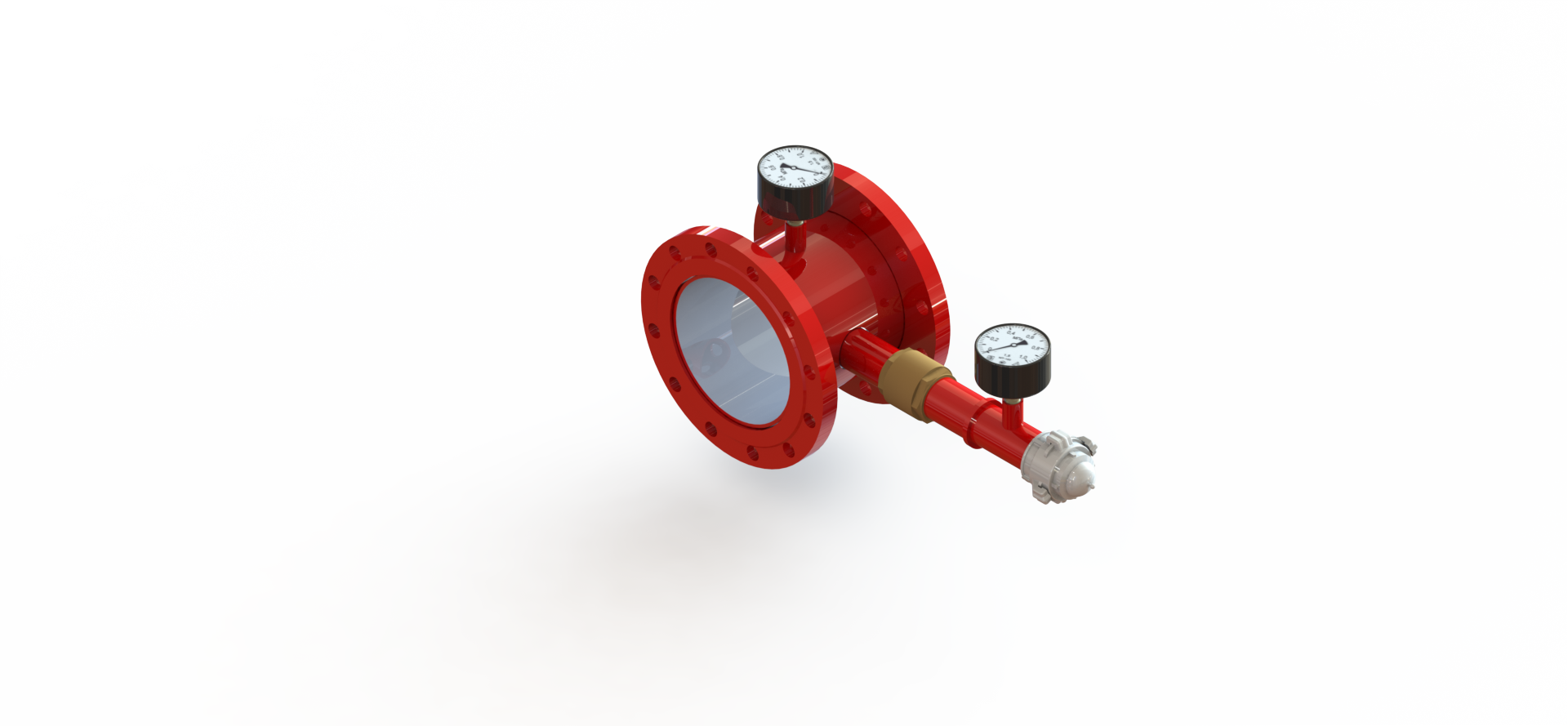 Опросный лист наДозатор пожарный напорный ДПН.ТУ 4854-007-44416782-2016Сертификат соответствия № С-RU.ЧС13.В.00385Заказчик: Количество: Номер предложения: ОписаниеДозатор пожарный напорный представляет собой устройство для дозирования пенообразователя под давлением в поток воды в трубопроводе и получения рабочего раствора с объёмной концентрацией 1 %, 3 % или 6 % в зависимости от типа применяемого пенообразователя. Они применяются в составе установок пожаротушения от передвижной пожарной техники.Стандартная комплектация Технические характеристикиДополнительная комплектацияДополнительные требования заказчика:  ________________________________________________________________________________________________________________________________________________________________________________________________________________________________________________________________________________________________________________________________________________________________________________________________________________________________________________________________________________________________1 – корпус с фланцами; 2 – клапан обратный;3 – манометр контроля пеноконцентрата;  4 – манометр в трубопроводе раствора пенообразователя;5 – дозирующая диафрагма;6 – Пожарный фланец (пожарная головка). 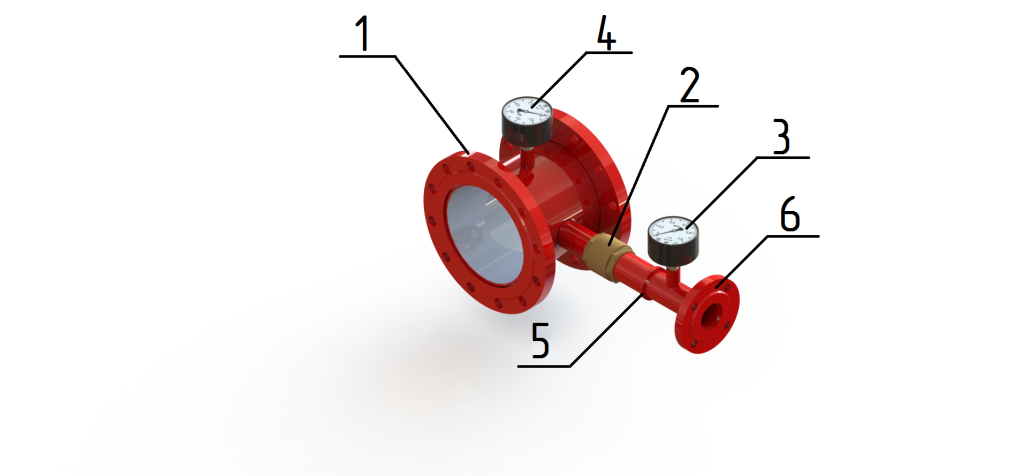 НаименованиепараметраТип работыРегулируемый    (Р)    Регулируемый    (Р)    Не регулируемый   (Н)    Не регулируемый   (Н)    Не регулируемый   (Н)    Тип присоединения к трубопроводуПожарная головка  Пожарная головка  Фланец  Фланец  Фланец  Тип присоединения к трубопроводуУсловный диаметр Ду, мм80              100           150       200                250                  300  80              100           150       200                250                  300  80              100           150       200                250                  300  80              100           150       200                250                  300  80              100           150       200                250                  300  80              100           150       200                250                  300  Тип присоединения к пенопроводуПожарная головка  Фланец  Материал изготовления корпусаСталь 20   Сталь 09Г2С     Нерж. Сталь    Другое____________Сталь 20   Сталь 09Г2С     Нерж. Сталь    Другое____________Сталь 20   Сталь 09Г2С     Нерж. Сталь    Другое____________Сталь 20   Сталь 09Г2С     Нерж. Сталь    Другое____________Сталь 20   Сталь 09Г2С     Нерж. Сталь    Другое____________Климатическое исполнениеУ               УХЛ               ХЛ                Т              ОМ У               УХЛ               ХЛ                Т              ОМ У               УХЛ               ХЛ                Т              ОМ У               УХЛ               ХЛ                Т              ОМ У               УХЛ               ХЛ                Т              ОМ НаименованиеКОФ (комплект ответных фланцев с крепежом и прокладкой)Да Нет Количество КОФ, к-т.________ к-т.Тип ответного фланца по ГОСТ 33259-15(из состава КОФ)1-100-16 Тип ответного фланца по ГОСТ 33259-15(из состава КОФ)1-150-16 Тип ответного фланца по ГОСТ 33259-15(из состава КОФ)1-200-16   1-250-16 1-300-16 Материал изготовления ответного фланца по ГОСТ 33259-15 (из состава КОФ)Сталь 20 Материал изготовления ответного фланца по ГОСТ 33259-15 (из состава КОФ)Сталь 09Г2С Материал изготовления ответного фланца по ГОСТ 33259-15 (из состава КОФ)Нерж. сталь Материал изготовления крепежа (из состава КОФ)Сталь 20 Материал изготовления крепежа (из состава КОФ)Сталь 09Г2С Материал изготовления крепежа (из состава КОФ)Нерж. сталь    Другое____________